PENGARUH STRATEGI PELAYANAN ADMINISTRASI KEPENDUDUKAN TERHADAP KUALITAS PELAYANAN PADA MASA PANDEMI DI KECAMATAN CICENDO KOTA BANDUNGDisusun oleh : Revina Astari Putri172010018SKRIPSIDiajukan Untuk Memenuhi Syarat Dalam MenempuhUjian Sidang Sarjana Program Strata Satu (S1)Pada Program Studi Administrasi Publik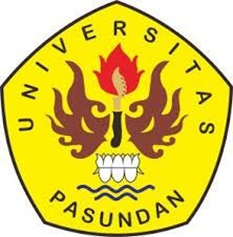 PROGRAM STUDI ILMU ADMINISTRASI PUBLIKFAKULTAS ILMU SOSIAL DAN POLITIKUNIVERSITAS PASUNDANBANDUNG2021